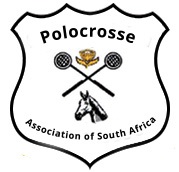 2019 PASA playing rules for non-affiliated players.PASA fees and SAEF fees and players affiliation.         The PASA exec proposed the following solution for the 2019 season.        Players that do not fully affiliate to PASA and the SAEF can play as followsOnly Class B tournaments i.e. No provincial championships / SA Champs / IPT / Shongweni High GoalThey are allowed to play 3 class B tournamentsThey pay the following for these tournaments:Normal tournament fees Plus the following fee to PASA for temp membership – R80 per tournamentFee to SAEF as a day rider – R150/day = R300 per tournamentThe above 3 tournaments will cost R380 for each tournament.  If all three social tournaments are played it will effectively be R1140 for the year covering PASA and SAEF.It will be the responsibility of the hosting club to collect these fees and pay across to PASA/SAEF.Should the members decide to play in the A class tournaments they will be allowed to fully affiliate.         PASA will recognise the amounts paid as part of the above arrangements and the players will need to pay the outstanding balance to become fully affiliated.         SAEF will however require the members to pay their full affiliation of NON FEI members – R575/junior and R800/Senior.